Mairie de VAILLY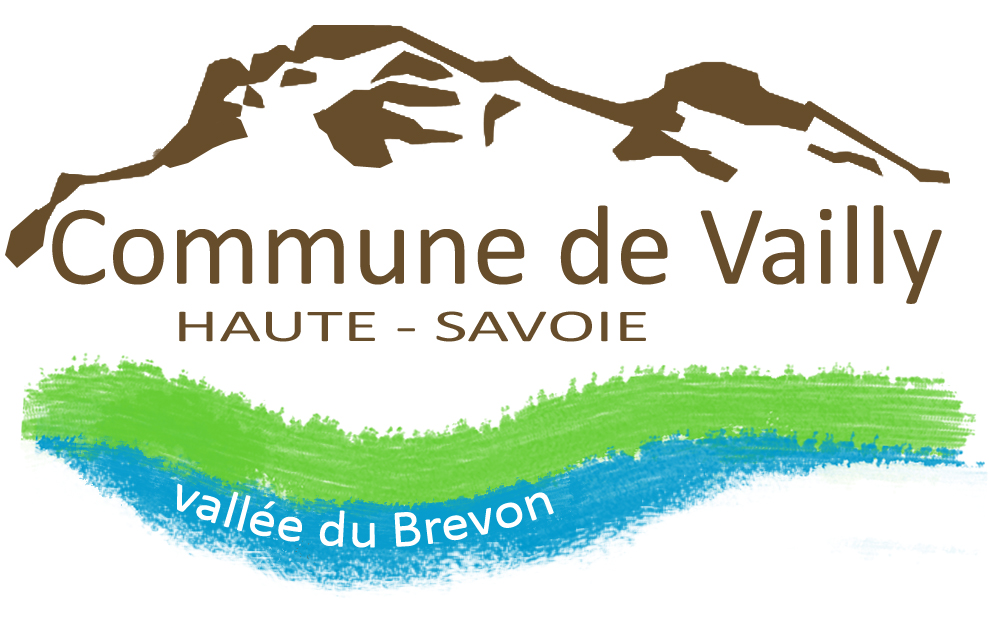 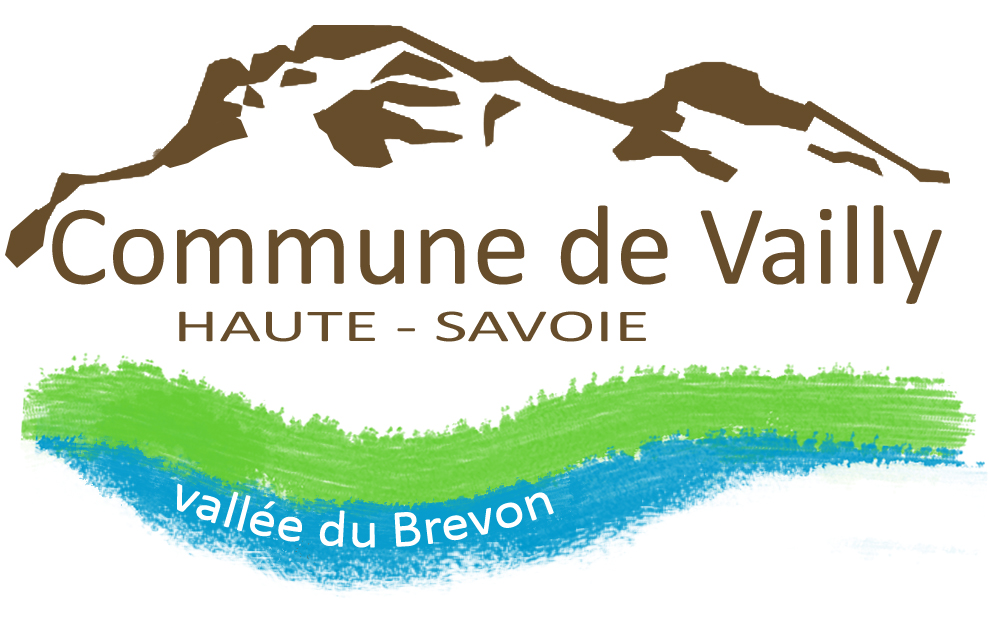 DOSSIER DE DEMANDE DE SUBVENTION POUR LES ASSOCIATIONSAnnée 2021Date limite de retour des dossiers en mairie : 28 février 2021NOM DE L’ASSOCIATION :…………………………………………………………………………………………………………………..Type de subvention sollicitée :- subvention de fonctionnement annuelle Si oui, il s’agit d’une première demande          ou d’un renouvellement- subvention pour le financement d’une action spécifique Je soussigné, certifie l’exactitude et la sincérité des renseignements contenus dans ce dossier.Le …………………., à …………………….Le Président,Le dossier de demande de subvention est un formulaire simplifié destiné à toutes les associations désireuses d'obtenir une subvention de la commune de Vailly. Il concerne les demandes de financement du fonctionnement de l'association ou de financement d'une action spécifique.Que comporte le dossier ?1. Présentation de votre association2. Renseignements sur les mises à disposition3. Renseignements sur les subventions4. Rapport d’activités 20205. Actions détaillées pour 20216. Compte-rendu financier 20207. Budget prévisionnel 20218. Situation financièrePièces à joindre à votre dossier- Un exemplaire des statuts déposés* - Une copie du récépissé de déclaration en Préfecture*- La composition du bureau- Le dernier rapport d’Assemblée générale- Un relevé d’identité bancaire ou postal de l’association- Une attestation d’assurance en cas d’utilisation des locaux communaux* dans le cadre d’une première demande ou d’une modificationI/ IDENTIFICATION ET COORDONNEES DE L’ASSOCIATIONNom de l’association : .......................................................................................................................................Objet de l’association : ..................................................................................................................................................................................................................................................................................................................................................................................................................................................................................................................................................................................................................................................................................Adresse complète de son siège social : .............................................................................................................................................................................................................................................................................................Téléphone : ..........................................................................................................................................................Mail : ...................................................................................................................................................................Adresse de correspondance, si différente : .....................................................................................................................................................................................................................................................................................Numéro SIREN / SIRET : ................................................................................................................................En cas de première demande, préciser :La date de déclaration en Préfecture : le ............................................... à ...........................................................La date de publication au journal officiel : ..........................................................................................................En cas de modification(s) statutaire(s)* depuis la dernière demande de subvention, préciser la date de déclaration des modifications en Préfecture : le ................................................ à ..............................................PrésidentNom : ....................................................................... Prénom : ...........................................................................Adresse : ..............................................................................................................................................................Téléphone : ......................................................... Mail : .....................................................................................Personne chargée du dossier au sein de l’associationNom : ....................................................................... Prénom : ...........................................................................Qualité : ...............................................................................................................................................................Adresse : ..............................................................................................................................................................Téléphone : ......................................................... Mail : .....................................................................................Renseignement concernant le fonctionnement de l’association :Nombre d’adhérents (à jour de la cotisation annuelle) :………………………………………………………..Nombre total de bénévoles :…………………………………………………………………………………….Nombre de salariés :…………………………………………………………………………………………….Montant de la cotisation annuelle : Enfant : ……………………. .. Adultes :…………………………………* Lorsque les modifications statutaires portent sur le nom, l’objet et le siège social, joindre aux pièces justificatives une copie des statuts et du récépissé de déclaration en Préfecture.II/ RENSEIGNEMENT SUR LES MISES A DISPOSITIONOccupez-vous un local pour votre activité de manière permanente ? (rayer la mention inutile)OUI		NONSi oui, nom du local :…………………………………………………………………………………………..En êtes-vous le propriétaire ? 		OUI 		NONSi vous n’êtes pas le propriétaireOccupez-vous ce local à titre gratuit ? 	OUI 		NONPar qui est-il mis à votre disposition ?.................................................................................................................Payez-vous les fluides (eau, électricité…) de ce local ? 		OUI 		NONUtilisez-vous un autre local ? 		OUI 		NONSi oui, nom du local :…………………………………………………………………………………………..En êtes-vous le propriétaire ?	 		OUI 		NONSi vous n’êtes pas le propriétaireOccupez-vous ce local à titre gratuit ? 	OUI 		NONPar qui est-il mis à votre disposition ?.................................................................................................................Payez-vous les fluides (eau, électricité…) de ce local ? 		OUI 		NONAssurances : Dans le cas ou des locaux communaux sont mis à votre disposition, fournir chaque début d’année une attestation d’assurance vous couvrant en qualité d’occupant.Dans le cadre de vos activités et/ou manifestations, avez-vous recours au personnel ou au matériel communal ? 		OUI 		NONSi oui, précisez :………………………………………………………………………………………………...…………………………………………………………………………………………………………………..III/ RENSEIGNEMENTS SUR LES SUBVENTIONSIV/ RAPPORT D’ACTIVITES 2020V/ ACTIONS DETAILLEES POUR 2021VI/ COMPTE-RENDU FINANCIER DE L’ASSOCIATIONDans le cas où l’exercice est différent de l’année civile, il vous appartient de préciser les dates de début et de fin d’exercice.Exercice :………………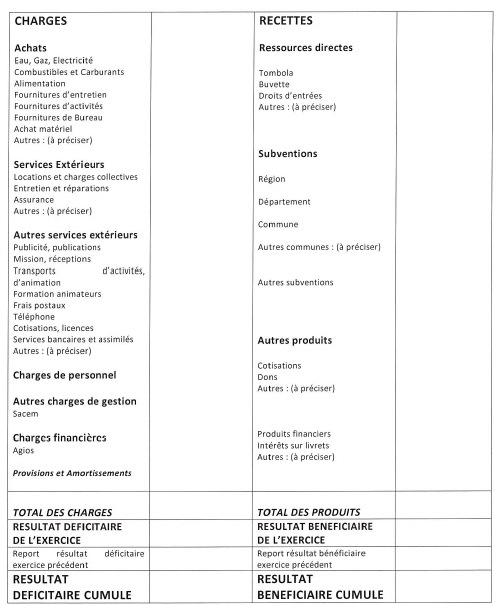 VII/ BUDGET PREVISIONNEL DE L’ASSOCIATIONDans le cas où l’exercice est différent de l’année civile, il vous appartient de préciser les dates de début et de fin d’exercice.Exercice :………………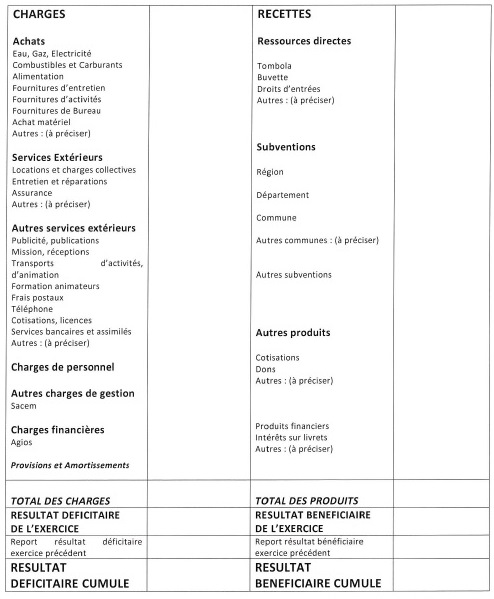 VIII/ SITUATION FINANCIERE DE L’ASSOCIATIONSituation de trésorerie à la date du :………………………………..DECISION DU CONSEIL MUNICIPALAttribuées parMontant demandé en 2021Montant attribué en 2020Montant attribué en 2019Commune de VaillyAutres communes :---Communauté de CommunesDépartementRégionEtatFonds européensAutresCaisseCCPBanqueTOTAL